INDICAÇÃO Nº 4982/2018Sugere ao Poder Executivo Municipal que verifique a possibilidade de instalar placa de “Proibido Animais” na quadra de areia localizada na esquina das Ruas Cicero Jones com Duque de Caxias na Vila Linópolis.Excelentíssimo Senhor Prefeito Municipal, Nos termos do Art. 108 do Regimento Interno desta Casa de Leis, dirijo-me a Vossa Excelência para sugerir ao setor competente que verifique a possibilidade de instalar placa de “Proibido Animais” na quadra de areia localizada na esquina das Ruas Cicero Jones com Duque de Caxias na Vila Linópolis.Justificativa:Fomos procurados por munícipes, frequentadores da referida quadra que levam seus filhos para brincar na areia, solicitando essa providência, pois, segundo eles se deparam constantemente com pessoas que levam seus animais para fazer as necessidades, poluindo e inviabilizando o uso do local, tirando seu verdadeiro objetivo.Plenário “Dr. Tancredo Neves”, em 07 de Novembro de 2018.José Luís Fornasari“Joi Fornasari”- Vereador -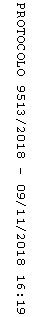 